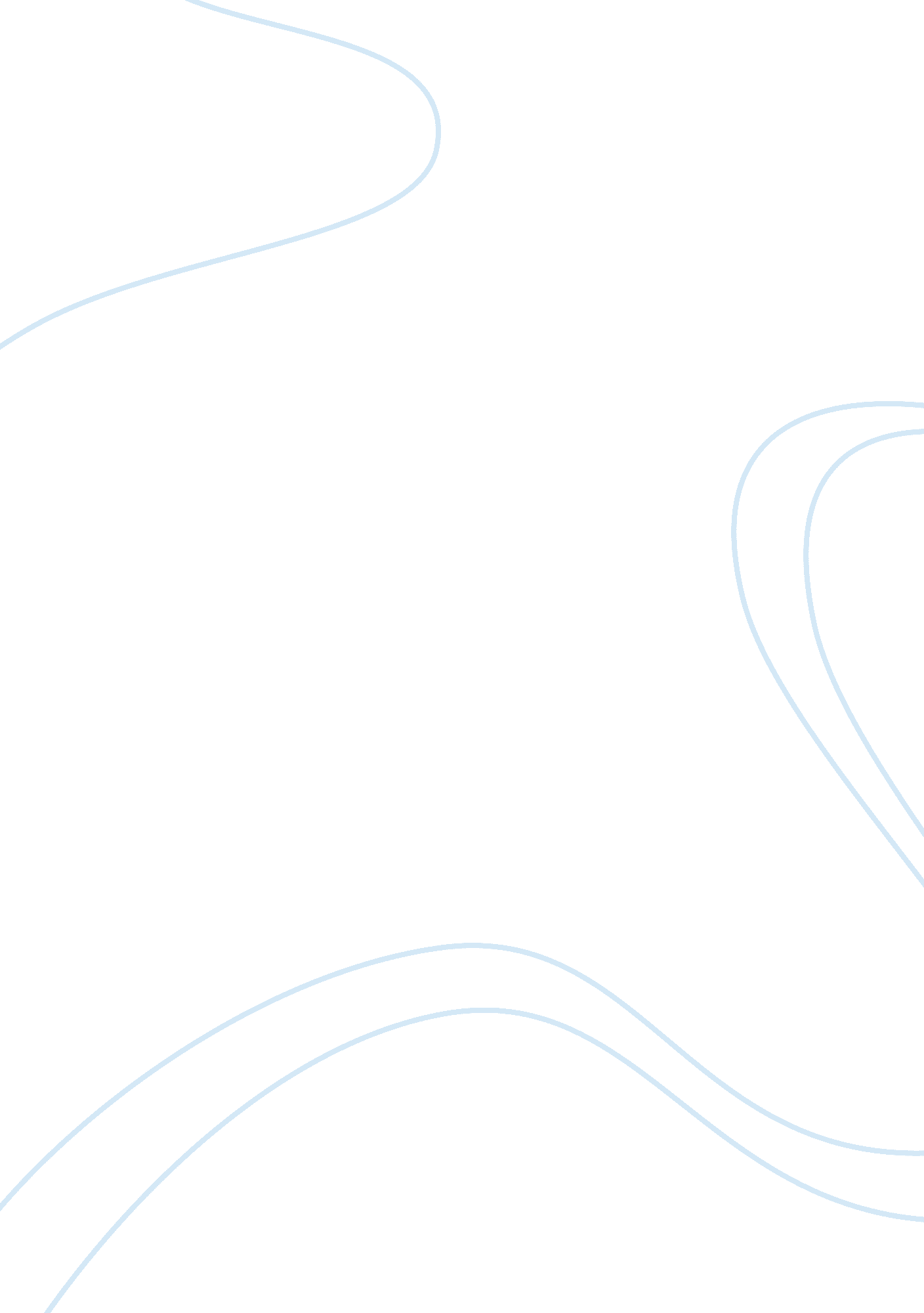 Stigmatization of schizophrenia as perceived by nurses, medical doctors, medical ...Health & Medicine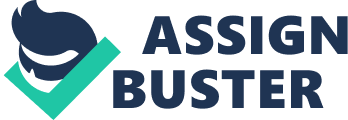 The paper " Stigmatization of Schizophrenia as Perceived by Nurses, Medical Doctors, Medical Students and Patients by G. Serafini and M. Popili" is a perfect example of an article on medical science. The article reviewed in this paper is “ stigmatization of schizophrenia as perceived by nurses, medical doctors, medical students and patients” written by G. Serafini, M. Popili, R. Haghighat, D. Pucci, M. Pastina, D. Lester, G. Angeletti, R. Tatarelli and P. Girardi. Blackwell publishing published the article in 2011 (Serafini, 2011, p576). The DSM-IV-TR diagnostic category addressed by the authors in the article is the axis Ι diagnostic category. This category comprised of mental patients with anxiety disorder and severe personality disorders (Serafini, 2011, p578) The authors of the article try to bring out the perception of social stigmatizing attitudes. The study is carried out as per the article was meant for assessing the participants’ (medical students, medical doctors, nurses, and outpatients) perception of the social stigmatization of schizophrenia. The authors based their key findings mainly on the medical doctors and medical students whose perceptions were mainly on high levels of stigmatizing attitudes. The results show high percentages in the assumptions made regarding the desire for social distance and unpredictability. Another finding is that nurses tend to project a lesser desire when it comes to the case of social distance; this is because nurses tend to interact with patients on day-to-day basis (Serafini, 2011, p580) The implication the authors perspective hold for diagnosis was the population in the article was small, this limited the generalization of the results found, and that repeating the study with another sample with different psychiatric disorder would have led to better results. The information presented by the authors give how we should approach, treat and how we should socially interact with the mentally ill in society. in social work direct practice context, the information helps in reducing stigmatization. All individuals and not only the professionals mentioned in the article should help in reducing stigmatization, individual in society should at least participate in anti-stigmatization campaigns or open-ended projects (Serafini, 2011, p583) 